Bayerisches Landespflegegeld        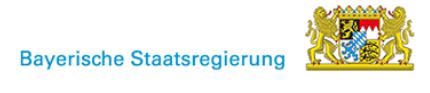 Stand: 		Juni 2018			1000 € jährlichAntragstellung  ab sofort möglich.  Ab Pflegegrad 2, nur für Personen mit Wohnsitz in Bayern1Für das derzeit laufende Pflegegeldjahr (01.10.2017 bis 30.09.2018) endet die Antragsfrist am 31.12.2018.Wo bekomme ich das Antragsformular?http://www.landespflegegeld.bayern.de/antrag.aspDownload von Website, oder 		Antragsformulare gibt es auch bei den •Finanzämtern, •Landratsämtern, •Zentrum Bayern Familie und Soziales.Wohin muss ich den ausgefüllten Antrag schicken?Per Post:  		Landespflegegeldstelle, 81050 MünchenWelche Nachweise beifügen?- Kopie des Personalausweises bzw. Reisepasses;- Kopie des Bescheids der PflegekasseWenn Sie den Antrag als Bevollmächtigter oder als Betreuer stellen, fügen Sie bitte eine Ablichtung der Vollmacht oder des Betreuerausweises bei.Wird dieses Pflegegeld als Einkommen angerechnet, wenn ich Grundsicherung oder ALG II bekomme?NEIN, Antragstellung muss aber sofort bei   Sozialamt oder Jobcenter gemeldet werden!Muss der Antrag auf Landespflegegeld jedes Jahr neu gestellt werden?Nein. Ein einmal gestellter Antrag wirkt für die nachfolgenden Pflegegeldjahre fort, es muss also nicht jedes Jahr ein neuer Antrag gestellt werden. Fallen die Anspruchsvoraussetzungen aber weg, muss die Landespflegegeldstelle unverzüglich informiert werden. Besteht kein Anspruch mehr, wird der Bescheid entsprechend zurückgenommen.